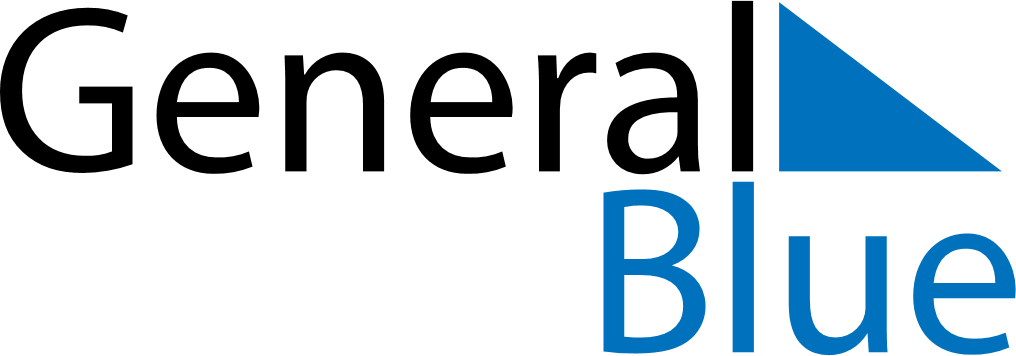 Meal PlannerJune 12, 2022 - June 18, 2022Meal PlannerJune 12, 2022 - June 18, 2022Meal PlannerJune 12, 2022 - June 18, 2022Meal PlannerJune 12, 2022 - June 18, 2022Meal PlannerJune 12, 2022 - June 18, 2022Meal PlannerJune 12, 2022 - June 18, 2022Meal PlannerJune 12, 2022 - June 18, 2022Meal PlannerJune 12, 2022 - June 18, 2022SundayJun 12MondayJun 13TuesdayJun 14WednesdayJun 15ThursdayJun 16FridayJun 17SaturdayJun 18BreakfastLunchDinner